Ima-Házi KönyvtárA Pécsi Imádság Háza Könyvtára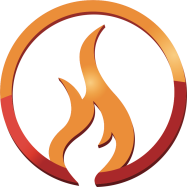 Könyvek listájaSorszámCímSzerzőA messiási zsidó mozgalomDaniel Juster és Peter HockenMásodik Jeruzsálemi Gyűlés feléMiért Izrael?Willem J.J. GlashouwerA visszavonhatatlan elhívásDaniel C. Juster, Th. D.Az út – A jó út …életünk Jesuával Izrael földjénBenjamin és Ruben BergerMikor jön el a Messiás? Válasz a zsidó népnekHarald FölschPenuél és Jákob szorongattatásának idejeHarald FölschA Messiás az Ószövetségben a rabbinikus iratok fényébenRisto SantalaA Messiás az Újszövetségben a rabbinikus iratok fényébenRisto SantalaPál apostol – Saul rabbiAz ember és a tanító a zsidó források fényébenRisto SantalaA gyökerekig ásva leNégy tanulmány a közös Izrael-ügyről 1.Éliás JózsefA gyökerekig ásva leNégy tanulmány a közös Izrael-ügyről 2.Éliás JózsefNéhány „élményem” Birkenautól BuchenwaldigBerkovits YehudaA reménység kútjai A népirtás öröksége és felelősségünk Közép-Kelet EurópábanAz Evangélium és különböző szerepvállalásaink a történelemben „Aktív Európai Emlékezet – A remény forrásai II.”Kimaradt tananyag I.A diktatúra és az egyház 1945-1956Mészáros IstvánKimaradt tananyag II.A diktatúra és az egyház 1957-1975Mészáros IstvánKimaradt tananyag III. A.A diktatúra és az egyház 1975-1990Mészáros IstvánKimaradt tananyag III. B.A diktatúra és az egyház 1975-1990Az egyház 1975-1988Mészáros IstvánKimaradt tananyag III. C.A diktatúra és az egyház 1975-1990Végkifejlet 1988-1990Mészáros IstvánEvangélium-magyarázatok I. részTalálkozásokTarjányi BélaEvangélium-magyarázatok II. részPéldabeszédekTarjányi BélaEvangélium-magyarázatok III. részCsodákTarjányi BélaA katolikus iskola ezeréves története MagyarországonMészáros IstvánPüspökök Könyve Életút-elbeszélésekDr. Edelényi Judit és Nagy AlexandraProstitúció - 100 kérdés és válasz a megértéshezKiút Veled EgyesületA prostitúció és a szexuális célú emberkereskedelem összefüggései - Ismeretterjesztő kézikönyvÖsszeállította: Monica O’Connor és Grainne HealyMi az igazság a prostitúcióról?Dossziék és dokumentumok 2.Kiút Veled EgyesületKiút VeledKiút Veled EgyesületSOS: Mentsétek meg lányainkat!Deborah MeroffIsten szól gyermekeihezSzövegek a BibliábólÚt a győzelem feléGondolatok nagyböjtreVakmerő Szeretet (2 példány)Daniel KolendaSzent Ferenc világaM. Basilea SchlinkA megbékélés kapujában (3 példány)Gail HarrisBarátság IstennelA megvetéstől a hitvallásigHol van a zsidók Királya?Felettünk egy csillagS. Joela KrügerÉletre kelt – avagy hogyan lett egy drogfüggőből katolikus filmproducerDavid Payne A Pécsi Egyházmegye Pasztorációs Terve2017-2020 – Pécsi EgyházmegyeA Szentlélek-keresztségA Katolikus Karizmatikus Megújulás Nemzetközi Szolgálatának Teológiai Bizottsága Imaszeminárium az élet sebeinek gyógyítására Matthew Linn, Dennis Linn, Sheila Fabricant Az abortusz utáni traumaMartha Shuping és Christopher Gacek Választott népem, Izráel M. Basilea Schlink Egy magyar haszid rabbi üzenete Kohn Lipót A zsidó állam – a világ botrányától a világ szükségszerűségéigNorbert Lieth Két igazi izráelita életútja Evangéliumi Kiadó és Iratmisszió Az antiszemitizmus nagy tévedése Norbert Lieth A páratlan IZRÁELLance Lambert Győzelem a bűn felett M. Basilea Schlink 49/1., 2.Ezek tények! – Hogyan éltük át Isten csodáit?M. Basilea Schlink50.Bűnbánat – Örömteljes élet M. Basilea Schlink51.„Új korszak” (new age) a Biblia szemszögéből M. Basilea Schlink52.Együtt a szegényekkel Pascal Pingault  53.Hogyan vezet minket a Szentlélek?  Eberhard Mühlan  54.Lótusz vagy kereszt – Egy választás indítékai Dennis Gira  55.Ki ez az ember? Nyíri Tamás56.A tűz levelei  Thomas Esposito O.Cist.57.Zsoltárok – Segédanyag az „Ajánlás – Kiegészítő programterv a keresztény szellemiségű óvodák számára” című tervezethez és a keresztény általános iskolák 1-3. osztálya számára 58.Kereszténység és közösség – tanulmányok a kisközösségekről Teológiai Kiskönyvtár, Kiegészítő füzetek 1.59.A közösség – A megbocsátás és az ünnep helye Jean Vanier60.A szántóföldek már megértek az aratásra – Egy új közösség szívében Efraim testvér61.Kései esők - A Júda Oroszlánja és Áldozati Bárány Közösség születése Efraim testvér62.Csontjaimba rekesztett tűz – Vallomások a Bibliáról Megjelent a Magyar Bibliatársult alapításának 70. évfordulóján63.Evangelizáció – 211. kánon Jean-Francois Callens - DOUDOU64.Miért szeressem Izraelt?Etienne Richter65.Evangelii gaudium Ferenc pápa Az evangélium öröme kezdetű apostoli buzdításaFerenc Pápa 66.A Katolikus Egyház Katekizmusa67.Striciből evangélista Jan Eriksen68.Életre születtünk Írta és összeállította: Faághy Richárd 69.Tűz, Élő Forrás, Szeretet – Szentlélek-imafüzetÚjember Füzetek 7.70.A belső szabadságP. Jacques Philippe 71.Szabadíts meg! – Gyógyító és szabadító imák Don Gabriele Amorth 72.Te érted, amit olvasol? Bibliai elmélkedések – Szent János evangéliuma 1. részSzilágyi László73.Te érted, amit olvasol? Bibliai elmélkedések – Szent János evangéliuma 2. részSzilágyi László74.Te érted, amit olvasol? Bibliai elmélkedések – Szent János evangéliuma 3. részSzilágyi László75.Te érted, amit olvasol? Bibliai elmélkedések – Szent János evangéliuma 4. részSzilágyi László76.Dávid győzelmének titka – Gyógyulás az elutasítottságból Eberlein Éva, Szilágyi László 77.Te érted, amit olvasol? Bibliai elmélkedések – A Teremtés könyve I. részSzilágyi László78.Te érted, amit olvasol? Bibliai elmélkedések – A Teremtés könyve II. részSzilágyi László79.Az Isteni Szeretet kiáradásaSr. Regina M. Collins80.Do yuo understand what you read? Biblical Meditations – The Gospel of John, 1.Szilágyi László81.The outpouring of Divine loveSr. Regina M. Collins 82.Misszió a városért – Katekézis a Szent István-bazilikábanErdő Péter bíboros83.Gyerekek BibliájaMichael C. Armour84.Miért fontos Izrael fizikai és szellemi helyreállítása?Eyal FRIEDMAN 85/1., 2Az olajfa misztériuma Johannes FICHTENBAUER 86.A vér Istenhez kiáltM. Basilea SCHLINK Az adakozás örömeTAKÁCS Péter Mária, Urunk Jézus Édesanyja M. Basilea SCHLINK Pathmos szigeténM. Basilea SCHLINKRózsafüzér Imakönyv JÁNOSSY Gábor (szerk.) Depresszió...Jean VANIER Isten szent maradékaM. Basilea SCHLINK Soha ne hagyjátok el a hit útját!M. Basilea SCHLINK Imafalat építeni M. Basilea SCHLINK A dicsőítésben rejlő erőMerlin CAROTHES Alijah – A visszatérés csodája Johannes BARTHEL Az olajfa misztériumaJohannes FICHTENBAUER Választott népem, IZRAELM. Basilea SCHLINK EXODUS – Beteljesedett próféciákGustav SCHELLER A hegyi beszéd zsidó szemszögbőlAnatoli USCHOMIRSKI Tanítások Jeruzsálemből Eyal FRIEDMAN A zsidó nép történelme Jamie COWEN A hallgatás leplének szétszakítása Jobst BITTNER Erhebe deine Stimme und werde Licht Jobst BITTNER Pap és Király Benjamin BERGER A new age keresztény szemmel GÁL Péter Kés és Kereszt David WILKERSON Végrendelet vagy küldetés? Az OIKOS evangelizációja UDVARDY Márton Akit villámcsapás ért – Beszámoló a túlvilágrólGloria Polo ORTIZ, Dr.Jöjj Szentlélek IstenünkGYÖKÖSSY EndreHimnuszokFARKASFALVY Dénes (szerk.)A viskó lapról lapraKRUGER, C. BaxterIsten akaratának felismerése életünkben ; Isten és a golf  - avagy az időzítés művészeteSÍPOS (S) GyulaOZSVÁTH GyörgyAz angyalok és démonok láthatatlan világa M. Basilea SCHLINKA szent helyek üzenete maM. Basilea SCHLINKProstitúció – Segédanyag a területi közbenjáráshozGottes Freue durch 50 Jahre – 1947-1997Evangéliumi Mária NővérekEloldozva – Szabadság Krisztusban, MunkafüzetNeal és Janet LOZANO Újszövetségi Fogalmi SzótárBibliai Atlasz Magyar Bibliatársulat Miért vagyok itt? Alpha Alpha International Mit fognak kérdezni?Alpha InternationalKit hívjak meg?Alpha InternationalAdd tovább!Alpha InternationalAz élet nagy kérdéseiAlpha InternationalÉgető kérdésekAlpha InternationalAhogyan élni érdemes Alpha International